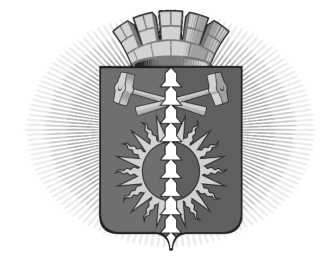 АДМИНИСТРАЦИЯ  ГОРОДСКОГО ОКРУГА ВЕРХНИЙ ТАГИЛПОСТАНОВЛЕНИЕО проведении публичных слушанийВ целях исполнения федерального законодательства в сфере градостроительства и соблюдения прав человека на благоприятные условия жизнедеятельности, прав и законных интересов правообладателей земельных участков и объектов капитального строительства, в соответствии с Градостроительным кодексом Российской Федерации от 29 декабря 2004 года № 190-ФЗ, Земельным кодексом Российской Федерации от 25 октября 2001 года № 136-ФЗ, Федеральным законом  от 06 октября 2003 года  № 131-ФЗ  «Об общих принципах организации местного самоуправления в Российской Федерации», Законом Свердловской области  от 19 октября 2007  № 100-ОЗ «О документах территориального планирования муниципальных образований, расположенных на территории Свердловской области», Положением о порядке организации и проведения в городском округе Верхний Тагил публичных слушаний по проектам генеральных планов, проектам правил землепользования и застройки, проектам планировки территории, проектам межевания территории, проектам правил благоустройства территории, проектам решений о предоставлении разрешения на условно разрешенный вид использования земельного участка или объекта капитального строительства, проектам решений о предоставлении разрешения на отклонение от предельных параметров разрешенного строительства, реконструкции объектов капитального строительства, утвержденным решением Думы городского округа Верхний Тагил от 20.09.2018  № 24/5, протоколом заседания Комиссии по вопросам градостроительства, землепользования и застройки городского округа Верхний Тагил от 14.09.2023 года, руководствуясь Уставом городского округа Верхний Тагил, Администрация городского округа Верхний ТагилПОСТАНОВЛЯЕТ:1. Провести публичные слушания в форме массового обсуждения населением:1.1. по принятию решения о выдаче разрешения на отклонение от предельного параметра разрешенного строительства, реконструкции объекта капитального строительства по заявлениям граждан.2. Публичные слушания назначить на 19 октября 2023г.  в 17-15 часов по местному времени по адресу: г. Верхний Тагил, ул. Жуковского, д. № 13, каб. № 10.3. Материалы по выносимым на публичные слушания вопросам разместить на официальном сайте городского округа Верхний Тагил: www.go-vtagil.ru.4. Комиссии по градостроительству, землепользованию и застройки городского округа Верхний Тагил осуществить прием от физических и юридических лиц предложений и рекомендаций по выносимым на публичные слушания вопросам до 16:00 19 октября 2023 г. по адресу: г. Верхний Тагил, ул. Жуковского, д.13, кабинет № 3; 5.  Контроль за исполнением настоящего постановления возложить на заместителя Главы городского округа Верхний Тагил по жилищно-коммунальному и городскому хозяйству Н.А. Кропотухину. 6. Опубликовать настоящее постановление в газете «Местные ведомости» и на официальном сайте городского округа Верхний Тагил: www.go-vtagil.ru.Глава городского округа Верхний Тагил	                       подпись                                        В.Г. КириченкоВерноСпециалист 1 категории АСО                                                                                                             В.Н. УсковаСОГЛАСОВАНИЕпроекта постановления Администрации городского округа Верхний ТагилПостановление разослать: АСОот 14.09.2023г.№ 771г. Верхний Тагилг. Верхний Тагилг. Верхний ТагилЗаголовок постановления: Заголовок постановления: Заголовок постановления: О проведении публичных слушанийО проведении публичных слушанийО проведении публичных слушанийО проведении публичных слушанийО проведении публичных слушанийО проведении публичных слушанийДолжностьДолжностьИнициалы,ФамилияИнициалы,ФамилияСроки и результаты согласованияСроки и результаты согласованияСроки и результаты согласованияСроки и результаты согласованияДолжностьДолжностьИнициалы,ФамилияИнициалы,ФамилияДата поступления на согласованиеДата согласованияЗамечания и подписьЗамечания и подписьЗам. Главы городского округа Верхний Тагил по ЖК и ГХЗам. Главы городского округа Верхний Тагил по ЖК и ГХН.А. Кропотухина Н.А. Кропотухина Начальник организационно-правового отделаНачальник организационно-правового отделаА.С. Кузнецова А.С. Кузнецова Начальник архитектурно-строительного отделаНачальник архитектурно-строительного отдела А.Г. Ждановских А.Г. ЖдановскихНаправлен в прокуратуру г. КировградаНаправлен в прокуратуру г. КировградаНаправлен в прокуратуру г. КировградаНаправлен в прокуратуру г. КировградаНаправлен независимым экспертамНаправлен независимым экспертамНаправлен независимым экспертамНаправлен независимым экспертамПроект размещен на официальном сайте городского округа Верхний ТагилПроект размещен на официальном сайте городского округа Верхний ТагилПроект размещен на официальном сайте городского округа Верхний ТагилПроект размещен на официальном сайте городского округа Верхний ТагилОценка регулирующего воздействия: __________________Оценка регулирующего воздействия: __________________Оценка регулирующего воздействия: __________________Оценка регулирующего воздействия: __________________Исполнитель:Специалист 1 категории АСО Ускова В. Н. 8(34357)20025Специалист 1 категории АСО Ускова В. Н. 8(34357)20025Специалист 1 категории АСО Ускова В. Н. 8(34357)20025Специалист 1 категории АСО Ускова В. Н. 8(34357)20025Специалист 1 категории АСО Ускова В. Н. 8(34357)20025Специалист 1 категории АСО Ускова В. Н. 8(34357)20025